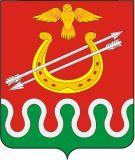 Администрация Боготольского районаКрасноярского краяПОСТАНОВЛЕНИЕО внесении изменений в постановление администрации Боготольского района от 26.06.2014 № 350-п «Об утверждении административного регламента исполнения муниципальной функции по проведению проверок юридических лиц и индивидуальных предпринимателей при осуществлении муниципального земельного контроля на территории Боготольского района»	В соответствии со статьей 28.2 Устава Боготольского района, ПОСТАНОВЛЯЮ:1. Внести в Приложение к постановлению администрации Боготольского района от 26.06.2014 № 350-п «Об утверждении административного регламента исполнения муниципальной функции по проведению проверок юридических лиц и индивидуальных предпринимателей при осуществлении муниципального земельного контроля на территории Боготольского района» следующие изменения:1.1. Подпункт «д» ст. 4 раздела I изложить в следующей редакции: «д) к своевременному выполнению обязанностей по приведению земель в состояние, пригодное для использования по целевому назначению, или их рекультивации после завершения разработки месторождений полезных ископаемых (включая общераспространенные полезные ископаемые), строительных, изыскательских и иных работ, ведущихся с нарушением почвенного слоя, в том числе работ, осуществляемых для внутрихозяйственных и собственных надобностей;1.2. Подпункт 13 ст. 5 раздела I после слов: «Осуществлять запись о проведенной проверке в журнале учета проверок», дополнить словами: «(при наличии).».1.3. в ст. 6 раздела I, при изложении обязанностей юридических лиц и индивидуальных предпринимателей, слова: « 4) вести журнал учета проверок» - исключить.1.4. в п. 3 ст. 2 раздела II слова: «не более чем на 20 рабочих дней», заменить словами: «не более чем на 50 часов».1.5. в абзаце 3 п. 2 ст.1 раздела III слова: «или места жительства индивидуальных предпринимателей и места фактического осуществления ими деятельности» заменить словами: «или места фактического осуществления деятельности индивидуальными предпринимателями».1.6 в абзаце 1 п. 4 ст. 2 раздела III слова: «или места жительства индивидуальных предпринимателей и места фактического осуществления ими деятельности» заменить словами: «или места фактического осуществления деятельности индивидуальными предпринимателями».1.7. Пункт 6 ст. 2 раздела III изложить в следующей редакции: «6) Проекты ежегодных планов муниципальных проверок до их утверждения направляются органами муниципального земельного контроля на согласование в территориальные органы федеральных органов государственного земельного надзора до 1 июня года, предшествующего году проведения соответствующих проверок.Территориальный орган федерального органа государственного земельного надзора в течение 15 рабочих дней рассматривает представленный проект ежегодного плана муниципальных проверок и согласует его либо направляет в адрес представившего ежегодный план муниципальных проверок органа муниципального земельного контроля решение об отказе в согласовании проекта ежегодного плана муниципальных проверок (далее - решение об отказе). Основаниями для отказа в согласовании проекта ежегодного плана муниципальных проверок являются:а) включение юридического лица или индивидуального предпринимателя в проект ежегодного плана проведения плановых проверок соблюдения требований земельного законодательства Российской Федерации, разрабатываемый территориальным органом федерального органа государственного земельного надзора;б) нарушение предусмотренных законодательством Российской Федерации требований к разработке ежегодного плана муниципальных проверок, включая требования к периодичности проведения плановых проверок.В случае принятия решения об отказе органы муниципального земельного контроля дорабатывают ежегодный план муниципальных проверок в течение 15 рабочих дней со дня принятия такого решения и направляют доработанный проект в территориальный орган федерального органа государственного земельного надзора на повторное согласование.Территориальный орган федерального органа государственного земельного надзора повторно в течение 15 рабочих дней со дня направления проекта ежегодного плана муниципальных проверок рассматривает представленный проект и согласует его либо направляет в адрес представившего проект органа муниципального земельного контроля решение об отказе.Органом муниципального земельного контроля не позднее 14 рабочих дней со дня принятия решения об отказе проводится согласительное совещание с участием представителей территориального органа федерального органа государственного земельного надзора.Изменения, вносимые в ежегодный план муниципальных проверок, подлежат согласованию с территориальными органами федеральных органов государственного земельного надзора в порядке, предусмотренном настоящим пунктом.».1.8. Пункт 7 ст. 2 раздела III изложить в следующей редакции: «7) В срок до 1 сентября года, предшествующего году проведения плановых проверок, органы муниципального земельного контроля направляют проекты ежегодных планов проведения плановых проверок в органы прокуратуры. Органы прокуратуры рассматривают проекты ежегодных планов проведения плановых проверок на предмет законности включения в них объектов муниципального земельного контроля и в срок до 1 октября года, предшествующего году проведения плановых проверок, вносят предложения руководителям органов муниципального земельного контроля о проведении совместных плановых проверок.».1.9. Абзац 1 п. 2 ст. 3 раздела III дополнить словами: «, предметом такой проверки может являться только исполнение юридическим лицом или индивидуальным предпринимателем предписания, выданного органом муниципального земельно контроля;»1.10. Статью 8 раздела III дополнить абзацами 5,6,7,8 следующего содержания:«- В случае выявления в ходе проведения проверки в рамках осуществления муниципального земельного контроля нарушения требований земельного законодательства, за которое законодательством Российской Федерации предусмотрена административная и иная ответственность, органы муниципального земельного контроля в течение 3 рабочих дней со дня составления акта проверки направляют копию акта проверки с указанием информации о наличии признаков выявленного нарушения в структурное подразделение территориального органа федерального органа государственного земельного надзора по соответствующему муниципальному образованию (либо в случае отсутствия данного структурного подразделения - в территориальный орган федерального органа государственного земельного надзора).Копия акта проверки направляется в форме электронного документа, подписанного квалифицированной электронной подписью уполномоченного должностного лица органа муниципального земельного контроля, или в случае невозможности направления в форме электронного документа - на бумажном носителе.В срок не позднее 5 рабочих дней со дня поступления от органа муниципального земельного контроля копии акта проверки, указанного в пункте12 настоящих Правил, структурное подразделение территориального органа федерального органа государственного земельного надзора по соответствующему муниципальному образованию (либо территориальный орган федерального органа государственного земельного надзора) обязано в пределах своей компетенции рассмотреть указанную копию акта, принять решение о возбуждении дела об административном правонарушении либо об отказе в возбуждении дела об административном правонарушении и направить в течение 3 рабочих дней со дня принятия решения копию принятого решения в орган муниципального земельного контроля в форме электронного документа, подписанного квалифицированной электронной подписью уполномоченного должностного лица органа муниципального земельного контроля, или в случае невозможности направления в форме электронного документа - на бумажном носителе.В случае поступления из органа муниципального земельного контроля копии акта проверки, содержащего сведения о нарушениях требований земельного законодательства, за которые законодательством Российской Федерации предусмотрена ответственность, привлечение к которой не относится к компетенции федерального органа государственного земельного надзора, в который поступила копия акта проверки, указанная копия в течение 5 рабочих дней со дня поступления подлежит направлению в федеральный орган исполнительной власти, уполномоченный на рассмотрение дел о данном нарушении, с целью привлечения виновных лиц к ответственности в порядке, предусмотренном законодательством Российской Федерации.».2. Постановление подлежит опубликованию в периодическом печатном издании «Официальный вестник Боготольского района».3. Разместить постановление на официальном сайте администрации Боготольского района в сети Интернет: www.bogotol-r.ru.4. Постановление вступает в силу со дня его официального обнародования.Глава администрации района                                                             Н.В. Красько22 июня 2015 г.г. Боготол№ 330-п